NW Tribal Food Sovereignty CoalitionStrategic Planning AgendaMarch 1st, 2018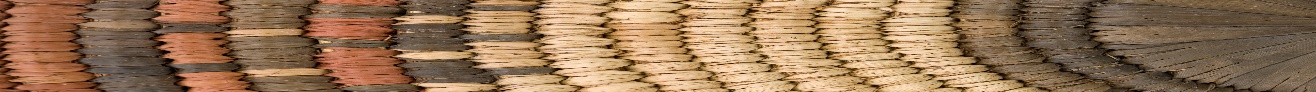 One-day workshop hosted by Northwest Portland Area Indian Health Board’s WEAVE-NW staff to assist in facilitating, moderating, and assisting to define goals.Purpose: To assist the group in identifying long and short-term goals and making a strategy plan for next steps for the coalition.8:30		Check-in, light breakfast and beverages [Helens/Hood Room]9:00		Opening prayer, welcome and introductions9:30 		Purpose of today’s meetingReview Strategy Chart Tool and Decision Matrix10:00	Envisioning: Long-term and short-term goals10:30	Break10:45	Resource Identification Available resourcesRolesPrioritize goals (Short-term)Group commitmentsSelf-select into priority work groups12:00 		Working Lunch (Buffet lunch)Identify tasks for prioritized goalsTask teams (self-select)Timelines2:30		Break2:45		Finalize details of tasks and review3:30		Whole group review of priority work groups’ tasks and timelines4:15		Next steps4:45	Sharing of experiences, evaluation, travel reports, and closing prayer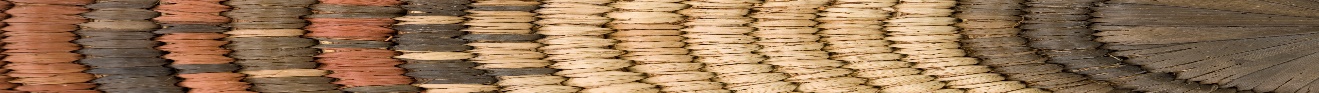 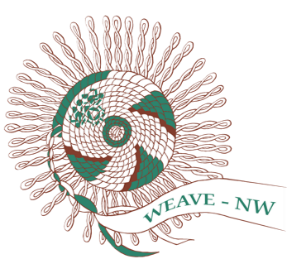 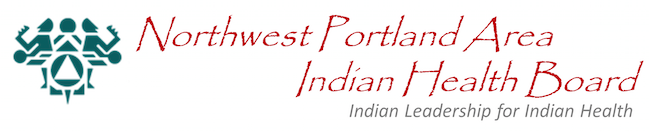 